Figure 1. Effects of temperature (4 or 10C) and sand paper scarification (±) Canyon De Chelly  seed germination in 2016.Figure 2. Effects of temperature (4 or 10C) and sand paper scarifiction (±) on Great Basin seed germination in 2016.Table 1. Canyon De Chelly seed trails for 2017 include either 4 or 8 week chilling  (4, 7, or 10C) with 2 or 4 hour GA3 soaking before chilling. Final %germination, T50 (germination speed) and T10/90(uniformity/germination spread) are given for each treatment and germination trial.  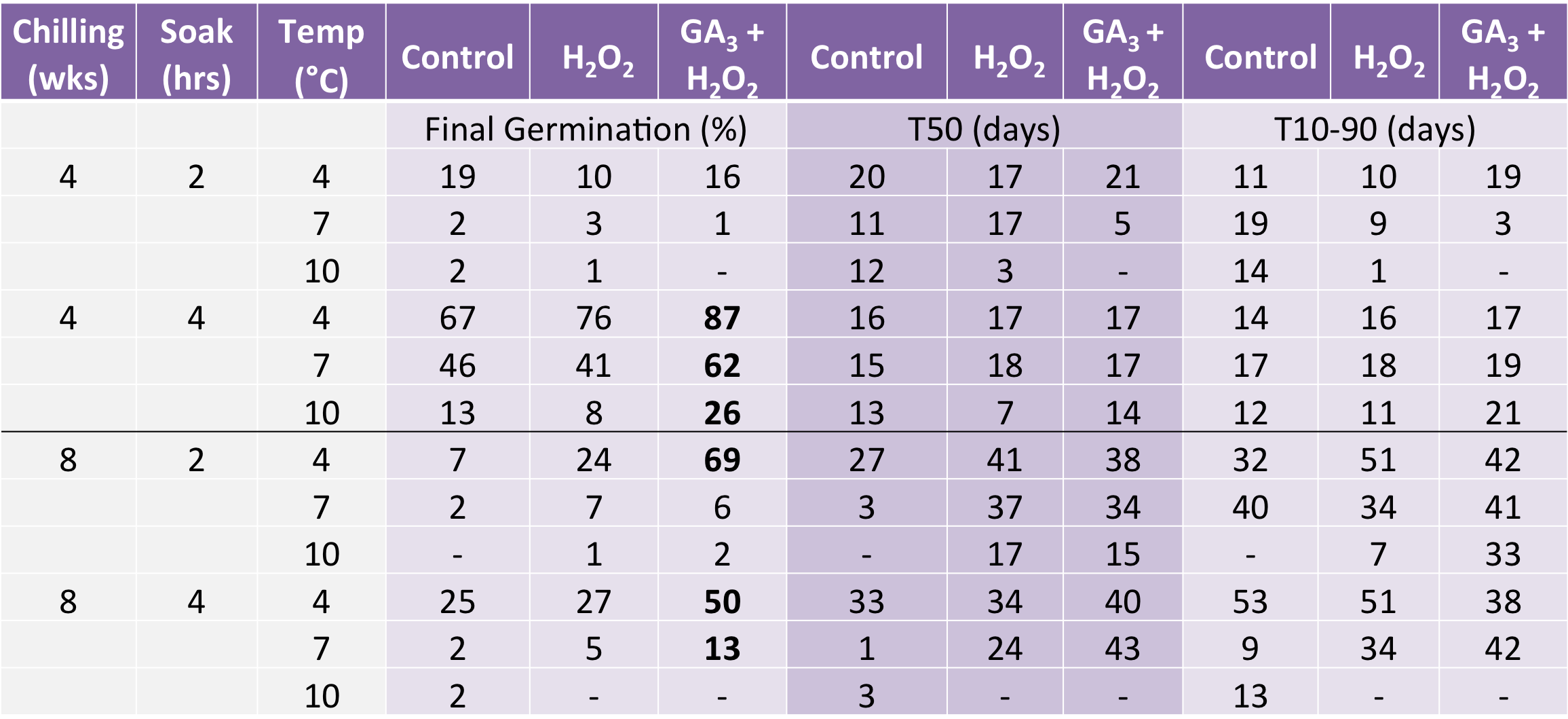 Figure 3. Visual time lapse of seed germination for 4 week chilling trail at 4C with 2 hr. GA3 soaking.Figure 4. Visual time lapse of seed germination for 8 week chilling trail at 4C with 2 hr. GA3 soaking.Figure 5. Visual time lapse of seed germination for 4 week chilling trail at 4C with 4 hr. GA3 soaking.Figure 6. Visual time lapse of seed germination for 8 week chilling trail at 4C with 4 hr. GA3 soaking. Table 2. Canyon De Chelly seed treatments include an application of GA3 (500, 750, or 1000ppm) ± Promalin(600ppm) ± H2O2 chilled at 4 or 7C. Final %germination, T50 (germination speed) and T10/90(uniformity/germination spread) are given for each treatment and germination trial.  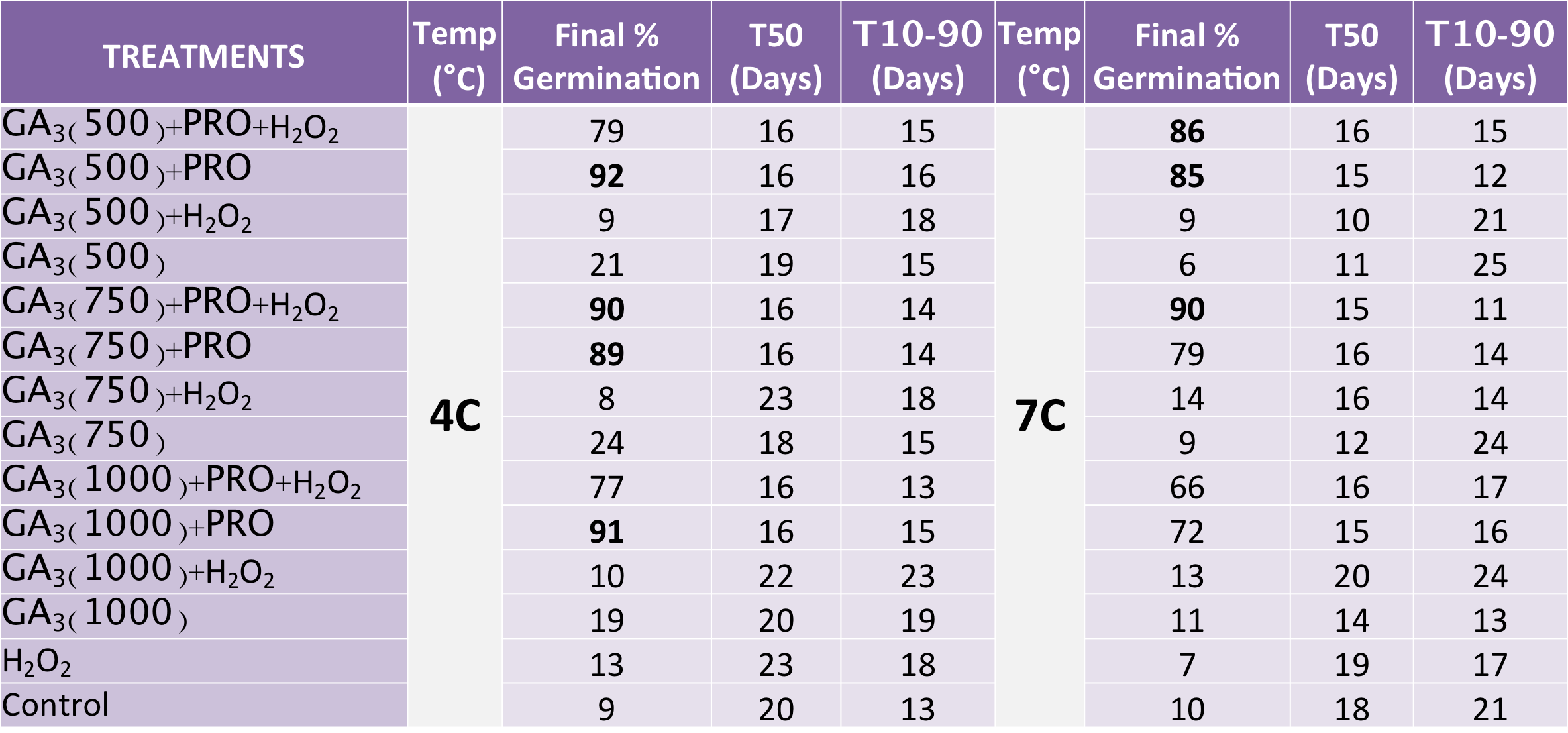 Table 3. Canyon De Chelly seed treatments include an application of GA3 (500, 750, or 1000ppm) ± Promalin(600ppm) ± H2O2 chilled at 10C. Final %germination, T50 (germination speed) and T10/90(uniformity/germination spread) are given for each treatment and germination trial.  Figure 7. Visual time lapse of seed % germination after being treated with GA3 (500ppm) + Promalin and chilled at 4, 7, or 10 C.Figure 8 Visual time lapse of seed % germination after being treated with GA3 (750ppm) + Promalin + H2O2 chilled at 4, 7, or 10 C.Figure 10. Historic remnants of Navajo drying techniques of Navajo Spinach at Canyon De Chelly National Monument. Photo taken by Winston Hurst. 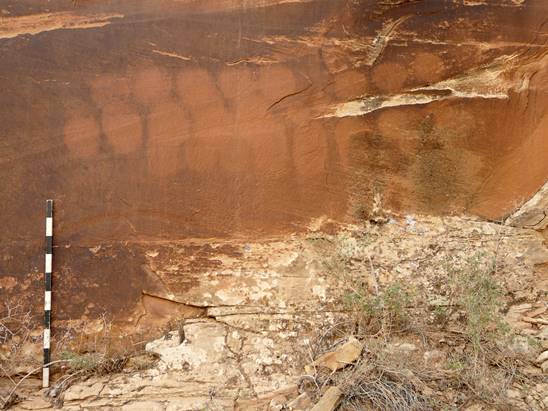 Figure 11. Close up photograph of  upper right  section in Figure 10. Photo taken by Winston Hurst.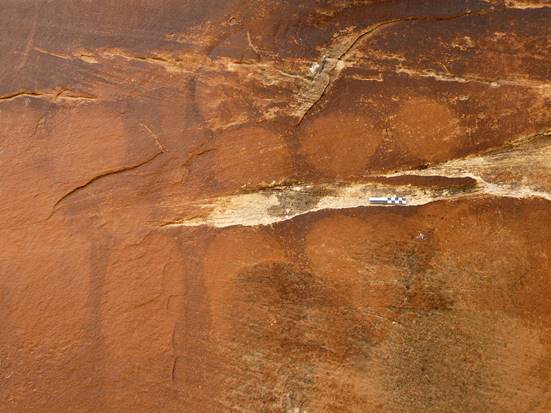 Figure 12. Cleome serrulata seed close up.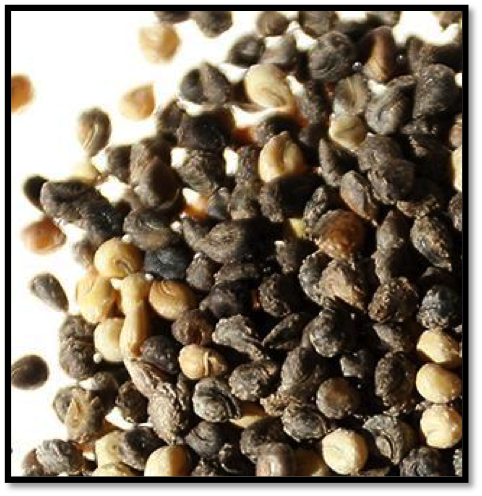 Figure 13. Cleome serrulata white seed in pod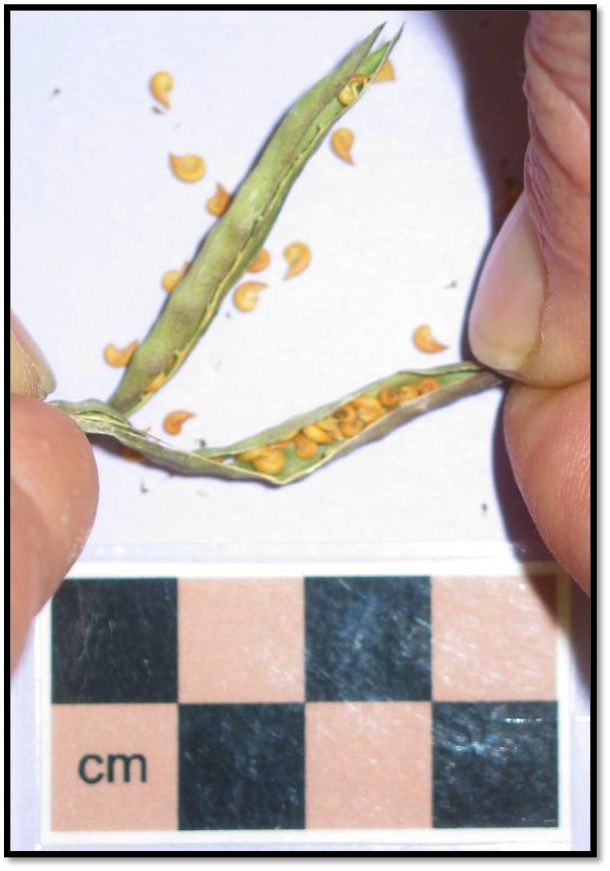 Figure 14.  Close up of seed pods for Cleome serrulata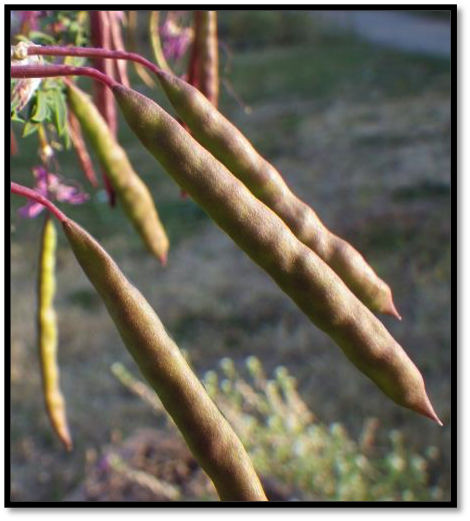 TREATMENTSTemp (°C)Final % GerminationT50 (Days)T10/90 (Days)TREATMENTSTemp (°C)Final % GerminationT50 (Days)T10/90 (Days)GA3(500)+PRO+H2O210C45.61616GA3(500)+PRO10C681313GA3(500)+H2O210C41111GA3(500)10C498GA3(750)+PRO+H2O210C721412GA3(750)+PRO10C73.61615GA3(750)+H2O210C3.21423GA3(750)10C4913GA3(1000)+PRO+H2O210C42.41724GA3(1000)+PRO10C62.41515GA3(1000)+H2O210C0NANAGA3(1000)10C3.2423H2O210C3.2114Control10C4.8722